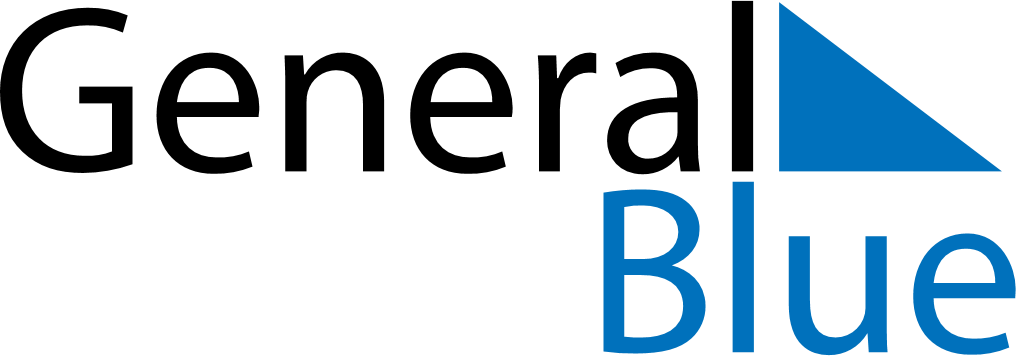 November 2028November 2028November 2028November 2028November 2028November 2028GuamGuamGuamGuamGuamGuamMondayTuesdayWednesdayThursdayFridaySaturdaySunday12345All Souls’ Day6789101112Election DayVeterans Day (substitute day)Veterans Day1314151617181920212223242526Thanksgiving DayDay after Thanksgiving Day27282930NOTES